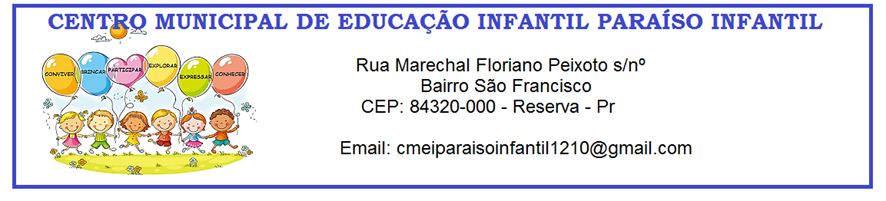    NÍVEL l                                                                                                                                        junho de 2022NOME DATA NASCIMENTO NOME DA MAE TELEFONE BAIRRO E. G. S. F.17/12/2021Tereza Aparecida Santos Souza (42)999359521São Francisco J J. R. d. L.11/04/2022Valeria Jerenchuk Ribeiro (420984053449Anta Magra 